Учитель:  Гущина О.Р. МОУ Ченцевская СШ     Литературное чтение,  2 класс, «Школа России»,  Тема: В. Осеева «Волшебное слово»Планируемые результаты:Предметные:  Анализируют литературное произведение: рассказ В. Осеева «Волшебное слово», наблюдают  за поведением героя и оформляют свои мысли в табличной форме, подтверждают свои высказывания о поведении героя цитатами из текста.Метапредметные:  Дают нравственную оценку ситуации, поведению и поступкам окружающих в жизни людей (из жизненного опыта). Сопоставляют  факты, анализируют, отстаивают свою точку зрения на материале рассказа В. Осеева «Волшебное слово»Личностные: Соотносят  поступки героя с нравственными нормами поведения, принятыми в обществе. Демонстрируют в рамках урока нормы поведения. Цель:    формирование умения   давать   нравственную оценку поступкам  через  анализ  поступков героя произведения В. Осеевой «Волшебное слово»  Карта урокаЭтапы деятельностиОбразовательный результатПредметное содержаниеПриёмы и методыДидактические средстваФормирование потребностиОбъясняют   смысл словосочетания, как его понимают.Определяют и доказывают  данную ситуацию с одноклассниками и учителем.- Прочитайте  слова (словосочетание)  на доске.- Как вы   их понимаете? (Волшебные слова – это вежливые слова.  Их приятно использовать и слышать в речи.  С помощью этих слов,  мы выражаем свой доброжелательный настрой  и уважение  к собеседнику). -Нужны ли людям в жизни волшебные слова?  Зачем?- А какое слово вы в нём  видите?Словесный  Наглядный (запись на доске)  Доска:  Волшебное словоФормирование образа желаемого результатаНазывают волшебные словаДополняют схемуПодтверждают свои высказывания примерами жизненных ситуацийЗаполняют  таблицу в тетради-Дополните эту схему  «Волшебное слово»  (Добрый день, будьте добры, спасибо, извините, здравствуйте, пожалуйста, до свидания, спокойной ночи…)- Как и когда используют люди данные слова?-Чтобы эти слова остались у вас в памяти, запишите их в тетрадь Наглядный, словесный.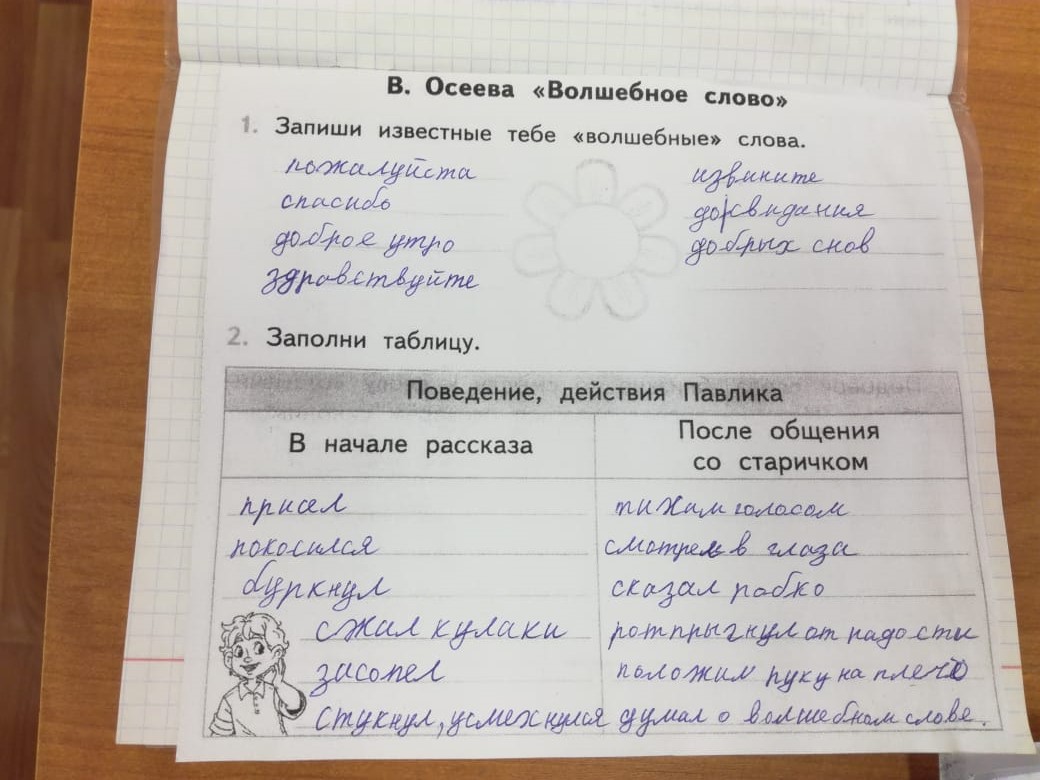 МотивацияЦелеполаганиеПрогнозируют, о чём может быть рассказ-А сегодня на уроке  у нас будет рассказ Валентины Осеевой с таким же названием.- Откроем учебник с.55- Прочитайте название рассказа.  (Волшебное слово)– Как вы думаете, о чем может быть рассказ с таким названием?– Можно ли по названию определить, будет ли он шуточный, серьёзный, поучительный?- О каком волшебном слове может быть этот рассказ?-А вы хотите узнать об этом слове? -  Проверим ваши предположения.Словесный.  ПланированиеОбсуждают с одноклассниками   последовательность   действий для достижения учебной задачи (цели урока).Восстанавливают план работы на уроке.(групповая работа)-А что для этого будем делать на уроке?  Как действовать?Попробуем составить план нашего урока.Для этого  попробуйте восстановить последовательность наших действий. Работаем в группе.  Словесный.  Наглядный.  Фиксация плана на доске Прочитать рассказ.Найти главных героев.Выписать поведение (действия) героя.Сравнить поведение героя в начале и конце рассказа.Назвать волшебное словоВыполнение действийСлушают рассказ и следят по текстуЧитают рассказ с остановками, выделяют слова-действия Павлика.Кратко выписывают  действия ПавликаСлушают рассказ и следят по текстуПрогнозируют, какое это может быть слово и как дальше развиваются событияЧитают рассказ с остановками, выделяют слова-действия Павлика.Кратко выписывают  действия ПавликаПодтверждают словами текста, как изменилось поведение Павлика1.Аудио-слушание рассказа (следим по тексту) (1 часть – до слов «Он вскочил  побежал домой»)Поведение какого героя вам понравилось и почему?- Найдите в тексте,  как выглядел старичок. Найдите в тексте и прочитайте.-Кого он вам напомнил?  (Волшебника)-Почему? (Он говорит о волшебном слове)-А что вы можете сказать о Павлике? Почему?- Найдите в тексте (1 часть)  слова, подтверждающие вашу точку зрения.  2. Чтение рассказа (1 часть – до слов «Он вскочил  побежалдомой»)с остановками, используя метод маркировки, выделяя слова-действия Павлика.3. –Кратко выпишите  действия Павлика.  (Что сделал?) - Откройте тетрадь и сделайте запись в первом столбике, описав действия мальчика. ПриселПокосилсяБуркнулсжал кулакизасопел от обиды,стукнул кулаком4. Аудио-слушание рассказа (следим по тексту)   2 части рассказа   (до слов: - Лена, дай мне одну краску… пожалуйста…)-Предположите, какое слово мог подарить старичок Павлику?- Давайте узнаем, правильно ли вы думаете? - Как только вы найдете это слово, остановитесь.- Какое же это слово? (Это слово «пожалуйста»).-Как вы думаете, как будут развиваться события дальше?5. Слушание  рассказа  до конца.  -Оправдались ли ваши предположения?6. Чтение рассказа (2 часть)с остановками, используя метод маркировки, выделяя слова-действия Павлика.  Как менялось поведение Павлика, после того, как он узнал волшебное слово. 7. Продолжение работы  в тетради - Запишите во 2-ом столбике, как менялось поведение Павлика, после того, как он узнал волшебное слово. Кратко выпишите  действия Павлика.   говорил тихим голосом,смотрел в глаза, думал о волшебном слове, подпрыгнул от радости, прошептал, глядя в глаза,  прислушивался, сидел тихо, положил руку на плечо, попросил тихо- Как автор показывает, что Павлик изменился, стал думать о других людях? -Почему Павлик, узнав волшебное слово, убежал, ничего не сказав старику, а в конце рассказа возвращается в сад?-Сравните свои записи.  (Павлик стал вежлив с бабушкой, с Леной, с братом, но при этом он хочет получить что – то для себя: взять краску, съесть пирожок, покататься на лодке. В сад же он бежит не за тем, чтобы получить, а за тем, чтобы «отдать»: поблагодарить старика, сделать приятное другому человеку).Словесный.Высказывают мнения  Обращаемся к пунктам плана по ходу выполнения каждого.Заполняют таблицу в тетрадиПродолжают заполнять таблицу в тетради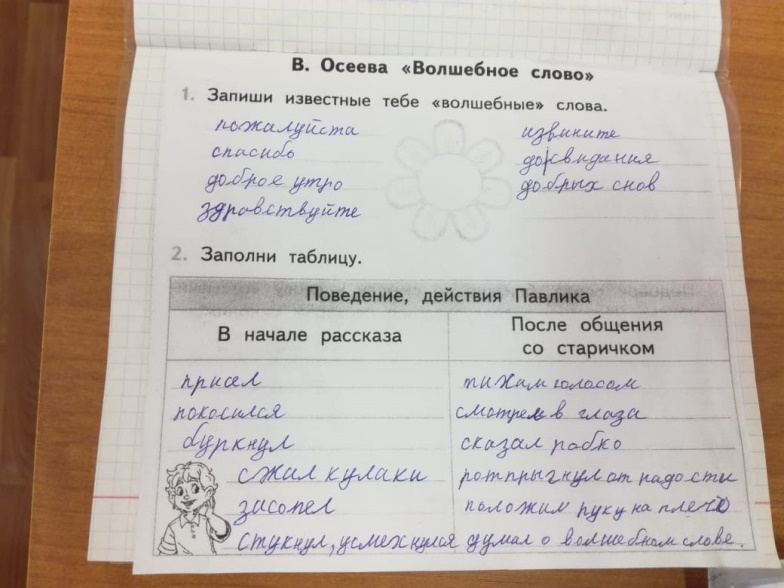 Анализ результатаОпределяют, какая пословица относится к главной мысли рассказа.-Прочитайте следующие пословицы, подумайте и выберете ту, которая   выражает главную мысль произведения и почему? ( Доброе слово путь к сердцу открывает).- О каком добром, волшебном  слове мы узнали  в этом рассказе?  НаглядныйЖизнь дана на добрые дела.Доброе слово путь к сердцу открывает.Друг познаётся в беде.Сначала подумай, потом говори.